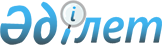 О внесении изенений в решение Уйгурского районного маслихата от 9 января 2019 года № 6-43-259 "О бюджетах сельских округов Уйгурского района на 2019-2021 годы"Решение Уйгурского районного маслихата Алматинской области от 13 июня 2019 года № 6-51-301. Зарегистрировано Департаментом юстиции Алматинской области 19 июня 2019 года № 5182
      В соответствии с пунктом 5 статьи 104 и пунктом 4 статьи 106 Бюджетного кодекса Республики Казахстан от 4 декабря 2008 года, подпунктом 1) пункта 1 статьи 6 Закона Республики Казахстан от 23 января 2001 года "О местном государственном управлении и самоуправлении в Республике Казахстан", Уйгурский районный маслихат РЕШИЛ:
      1. Внести в решение Уйгурского районного маслихата "О бюджетах сельских округов Уйгурского района на 2019-2021 годы" от 9 января 2019 года № 6-43-259 (зарегистрирован в Реестре государственной регистрации нормативных правовых актов № 5023, опубликован 7 февраля 2019 года в Эталонном контрольном банке нормативных правовых актов Республики Казахстан) следующие изменения:
      пункты 1, 2, 3, 4, 5, 6, 7, 8, 9, 10, 11, 12, 13, 14 указанного решения изложить в новой редакции:
      "1. Утвердить бюджет Шонжынского сельского округа на 2019-2021 годы согласно приложениям 1, 2, 3 к настоящему решению соответственно, в том числе на 2019 год в следующих объемах:
      1) доходы 400203 тысячи тенге, в том числе:
      налоговые поступления 103043 тысячи тенге;
      поступления трансфертов 297160 тысяч тенге, в том числе:
      целевые текущие трансферты 65111 тысяча тенге;
      субвенции 232049 тысяч тенге;
      2) затраты 422278 тысяч тенге;
      3) чистое бюджетное кредитование 0 тенге, в том числе:
      бюджетные кредиты 0 тенге;
      погашение бюджетных кредитов 0 тенге;
      4) сальдо по операциям с финансовыми активами 0 тенге;
      5) дефицит (профицит) бюджета (-) 22075 тысяч тенге;
      6) финансирование дефицита (использование профицита) бюджета 22075 тысяч тенге.";
      "2. Утвердить бюджет Сумбинского сельского округа на 2019-2021 годы согласно приложениям 4, 5, 6 к настоящему решению соответственно, в том числе на 2019 год в следующих объемах:
      1) доходы 25979 тысяч тенге, в том числе:
      налоговые поступления 6345 тысяч тенге;
      поступления трансфертов 19634 тысячи тенге, в том числе:
      целевые текущие трансферты 3135 тысяч тенге;
      субвенции 16499 тысяч тенге;
      2) затраты 30686 тысяч тенге;
      3) чистое бюджетное кредитование 0 тенге, в том числе:
      бюджетные кредиты 0 тенге;
      погашение бюджетных кредитов 0 тенге;
      4) сальдо по операциям с финансовыми активами 0 тенге;
      5) дефицит (профицит) бюджета (-) 4707 тысяч тенге;
      6) финансирование дефицита (использование профицита) бюджета 4707 тысяч тенге.";
      "3. Утвердить бюджет Киргизсайского сельского округа на 2019-2021 годы согласно приложениям 7, 8, 9 к настоящему решению соответственно, в том числе на 2019 год в следующих объемах:
      1) доходы 27116 тысяч тенге, в том числе:
      налоговые поступления 4137 тысяч тенге;
      поступления трансфертов 22979 тысяч тенге, в том числе:
      целевые текущие трансферты 9116 тысяч тенге;
      субвенции 13863 тысячи тенге;
      2) затраты 27816 тысяч тенге;
      3) чистое бюджетное кредитование 0 тенге, в том числе:
      бюджетные кредиты 0 тенге;
      погашение бюджетных кредитов 0 тенге;
      4) сальдо по операциям с финансовыми активами 0 тенге;
      5) дефицит (профицит) бюджета (-) 700 тысяч тенге;
      6) финансирование дефицита (использование профицита) бюджета 700 тысяч тенге.";
      "4. Утвердить бюджет Больше Аксуского сельского округа на 2019-2021 годы согласно приложениям 10, 11, 12 к настоящему решению соответственно, в том числе на 2019 год в следующих объемах:
      1) доходы 37623 тысячи тенге, в том числе:
      налоговые поступления 13303 тысячи тенге;
      поступления трансфертов 24320 тысяч тенге, в том числе:
      целевые текущие трансферты 13106 тысяч тенге;
      субвенции 11214 тысяч тенге;
      2) затраты 38823 тысячи тенге;
      3) чистое бюджетное кредитование 0 тенге, в том числе:
      бюджетные кредиты 0 тенге;
      погашение бюджетных кредитов 0 тенге;
      4) сальдо по операциям с финансовыми активами 0 тенге;
      5) дефицит (профицит) бюджета (-) 1200 тысяч тенге;
      6) финансирование дефицита (использование профицита) бюджета 1200 тысяч тенге.";
      "5. Утвердить бюджет Аватского сельского округа на 2019-2021 годы согласно приложениям 13, 14, 15 к настоящему решению соответственно, в том числе на 2019 год в следующих объемах:
      1) доходы 26564 тысячи тенге, в том числе:
      налоговые поступления 4968 тысяч тенге;
      поступления трансфертов 21596 тысяч тенге, в том числе:
      целевые текущие трансферты 9180 тысяч тенге;
      субвенции 12416 тысяч тенге;
      2) затраты 27564 тысячи тенге;
      3) чистое бюджетное кредитование 0 тенге, в том числе:
      бюджетные кредиты 0 тенге;
      погашение бюджетных кредитов 0 тенге;
      4) сальдо по операциям с финансовыми активами 0 тенге;
      5) дефицит (профицит) бюджета (-) 1000 тысяч тенге;
      6) финансирование дефицита (использование профицита) бюджета 1000 тысяч тенге.";
      "6. Утвердить бюджет Тиирменского сельского округа на 2019-2021 годы согласно приложениям 16, 17, 18 к настоящему решению соответственно, в том числе на 2019 год в следующих объемах:
      1) доходы 25167 тысяч тенге, в том числе:
      налоговые поступления 5712 тысяч тенге;
      поступления трансфертов 19455 тысяч тенге, в том числе:
      целевые текущие трансферты 2933 тысячи тенге;
      субвенции 16522 тысячи тенге;
      2) затраты 27267 тысяч тенге;
      3) чистое бюджетное кредитование 0 тенге, в том числе:
      бюджетные кредиты 0 тенге;
      погашение бюджетных кредитов 0 тенге;
      4) сальдо по операциям с финансовыми активами 0 тенге;
      5) дефицит (профицит) бюджета (-) 2100 тысяч тенге;
      6) финансирование дефицита (использование профицита) бюджета 2100 тысяч тенге.";
      "7. Утвердить бюджет Актамского сельского округа на 2019-2021 годы согласно приложениям 19, 20, 21 к настоящему решению соответственно, в том числе на 2019 год в следующих объемах:
      1) доходы 25768 тысяч тенге, в том числе:
      налоговые поступления 3435 тысяч тенге;
      поступления трансфертов 22333 тысячи тенге, в том числе:
      целевые текущие трансферты 8333 тысячи тенге;
      субвенции 14000 тысяч тенге;
      2) затраты 26268 тысяч тенге;
      3) чистое бюджетное кредитование 0 тенге, в том числе:
      бюджетные кредиты 0 тенге;
      погашение бюджетных кредитов 0 тенге;
      4) сальдо по операциям с финансовыми активами 0 тенге;
      5) дефицит (профицит) бюджета (-) 500 тысяч тенге;
      6) финансирование дефицита (использование профицита) бюджета 500 тысяч тенге.";
      "8. Утвердить бюджет Дардамтинского сельского округа на 2019-2021 годы согласно приложениям 22, 23, 24 к настоящему решению соответственно, в том числе на 2019 год в следующих объемах:
      1) доходы 29967 тысяч тенге, в том числе:
      налоговые поступления 15044 тысячи тенге;
      поступления трансфертов 14923 тысячи тенге, в том числе:
      целевые текущие трансферты 3132 тысячи тенге;
      субвенции 11791 тысяча тенге;
      2) затраты 34767 тысяч тенге;
      3) чистое бюджетное кредитование 0 тенге, в том числе:
      бюджетные кредиты 0 тенге;
      погашение бюджетных кредитов 0 тенге;
      4) сальдо по операциям с финансовыми активами 0 тенге;
      5) дефицит (профицит) бюджета (-) 4800 тысяч тенге;
      6) финансирование дефицита (использование профицита) бюджета 4800 тысяч тенге.";
      "9. Утвердить бюджет Кетпенского сельского округа на 2019-2021 годы согласно приложениям 25, 26, 27 к настоящему решению соответственно, в том числе на 2019 год в следующих объемах:
      1) доходы 32142 тысячи тенге, в том числе:
      налоговые поступления 5250 тысяч тенге;
      поступления трансфертов 26892 тысячи тенге, в том числе:
      целевые текущие трансферты 12091 тысяча тенге;
      субвенции 14801 тысяча тенге;
      2) затраты 34157 тысяч тенге;
      3) чистое бюджетное кредитование 0 тенге, в том числе:
      бюджетные кредиты 0 тенге;
      погашение бюджетных кредитов 0 тенге;
      4) сальдо по операциям с финансовыми активами 0 тенге;
      5) дефицит (профицит) бюджета (-) 2015 тысяч тенге;
      6) финансирование дефицита (использование профицита) бюджета 2015 тысяч тенге.";
      "10. Утвердить бюджет Мало-Диханского сельского округа на 2019-2021 годы согласно приложениям 28, 29, 30 к настоящему решению соответственно, в том числе на 2019 год в следующих объемах:
      1) доходы 30231 тысяча тенге, в том числе:
      налоговые поступления 7035 тысяч тенге;
      поступления трансфертов 23196 тысяч тенге, в том числе:
      целевые текущие трансферты 11105 тысяч тенге;
      субвенции 12091 тысяча тенге;
      2) затраты 30931 тысяча тенге;
      3) чистое бюджетное кредитование 0 тенге, в том числе:
      бюджетные кредиты 0 тенге;
      погашение бюджетных кредитов 0 тенге;
      4) сальдо по операциям с финансовыми активами 0 тенге;
      5) дефицит (профицит) бюджета (-) 700 тысяч тенге;
      6) финансирование дефицита (использование профицита) бюджета 700 тысяч тенге.";
      "11. Утвердить бюджет Калжатского сельского округа на 2019-2021 годы согласно приложениям 31, 32, 33 к настоящему решению соответственно, в том числе на 2019 год в следующих объемах:
      1) доходы 22866 тысяч тенге, в том числе:
      налоговые поступления 6210 тысяч тенге;
      поступления трансфертов 16656 тысяч тенге, в том числе:
      целевые текущие трансферты 2438 тысяч тенге;
      субвенции 14218 тысяч тенге;
      2) затраты 23996 тысяч тенге;
      3) чистое бюджетное кредитование 0 тенге, в том числе:
      бюджетные кредиты 0 тенге;
      погашение бюджетных кредитов 0 тенге;
      4) сальдо по операциям с финансовыми активами 0 тенге;
      5) дефицит (профицит) бюджета (-) 1130 тысяч тенге;
      6) финансирование дефицита (использование профицита) бюджета 1130 тысяч тенге.";
      "12. Утвердить бюджет Бахарского сельского округа на 2019-2021 годы согласно приложениям 34, 35, 36 к настоящему решению соответственно, в том числе на 2019 год в следующих объемах:
      1) доходы 83362 тысячи тенге, в том числе:
      налоговые поступления 7678 тысяч тенге;
      поступления трансфертов 75684 тысячи тенге, в том числе:
      целевые текущие трансферты 59927 тысяч тенге;
      субвенции 15757 тысяч тенге;
      2) затраты 84962 тысячи тенге;
      3) чистое бюджетное кредитование 0 тенге, в том числе:
      бюджетные кредиты 0 тенге;
      погашение бюджетных кредитов 0 тенге;
      4) сальдо по операциям с финансовыми активами 0 тенге;
      5) дефицит (профицит) бюджета (-) 1600 тысяч тенге;
      6) финансирование дефицита (использование профицита) бюджета 1600 тысяч тенге.";
      "13. Утвердить бюджет Таскарасуского сельского округа на 2019-2021 годы согласно приложениям 37, 38, 39 к настоящему решению соответственно, в том числе на 2019 год в следующих объемах:
      1) доходы 20833 тысячи тенге, в том числе:
      налоговые поступления 4750 тысяч тенге;
      поступления трансфертов 16083 тысячи тенге, в том числе:
      целевые текущие трансферты 2603 тысячи тенге;
      субвенции 13480 тысяч тенге;
      2) затраты 21533 тысячи тенге;
      3) чистое бюджетное кредитование 0 тенге, в том числе:
      бюджетные кредиты 0 тенге;
      погашение бюджетных кредитов 0 тенге;
      4) сальдо по операциям с финансовыми активами 0 тенге;
      5) дефицит (профицит) бюджета (-) 700 тысяч тенге;
      6) финансирование дефицита (использование профицита) бюджета 700 тысяч тенге.";
      "14. Утвердить бюджет Шарынского сельского округа на 2019-2021 годы согласно приложениям 40, 41, 42 к настоящему решению соответственно, в том числе на 2019 год в следующих объемах:
      1) доходы 39072 тысячи тенге, в том числе:
      налоговые поступления 11890 тысяч тенге;
      поступления трансфертов 27182 тысячи тенге, в том числе:
      целевые текущие трансферты 15156 тысяч тенге;
      субвенции 12026 тысяч тенге;
      2) затраты 41568 тысяч тенге;
      3) чистое бюджетное кредитование 0 тенге, в том числе:
      бюджетные кредиты 0 тенге;
      погашение бюджетных кредитов 0 тенге;
      4) сальдо по операциям с финансовыми активами 0 тенге;
      5) дефицит (профицит) бюджета (-) 2496 тысяч тенге;
      6) финансирование дефицита (использование профицита) бюджета 2496 тысяч тенге.".
      2. Приложения 1, 4, 7, 10, 13, 16, 19, 22, 25, 28, 31, 34, 37, 40 к указанному решению изложить в новой редакции согласно приложениям 1, 2, 3, 4, 5, 6, 7, 8, 9, 10, 11, 12, 13, 14 к настоящему решению.
      3. Контроль за исполнением настоящего решения возложить на постоянную комиссию Уйгурского районного маслихата "По вопросам бюджета, экономического развития, промышленности, транспорта, строительства, связи, торговли, туризма и жилья".
      4. Настоящее решение вводится в действие с 1 января 2019 года. Бюджет Шонжынского сельского округа на 2019 год Бюджет Сумбинского сельского округа на 2019 год Бюджет Киргизсайского сельского округа на 2019 год Бюджет Больше Аксуского сельского округа на 2019 год Бюджет Аватского сельского округа на 2019 год Бюджет Тиирменского сельского округа на 2019 год Бюджет Актамского сельского округа на 2019 год Бюджет Дардамтинского сельского округа на 2019 год Бюджет Кетпенского сельского округа на 2019 год Бюджет Мало-Диханского сельского округа на 2019 год Бюджет Калжатского сельского округа на 2019 год Бюджет Бахарского сельского округа на 2019 год Бюджет Таскарасуского сельского округа на 2019 год Бюджет Шарынского сельского округа на 2019 год
					© 2012. РГП на ПХВ «Институт законодательства и правовой информации Республики Казахстан» Министерства юстиции Республики Казахстан
				
      Председатель сессии Уйгурского

      районного маслихата

Н. Дауренбеков

      Секретарь Уйгурского

      районного маслихата

Н. Есжан
Приложение 1 к решению Уйгурского районного маслихата от "13" июня 2019 года № 6-51-301 "О внесении изменений в решение Уйгурского районного маслихата от 9 января 2019 года № 6-43-259 "О бюджетах сельских округов Уйгурского района на 2019-2021 годы"Приложение 1 к решению Уйгурского районного маслихата от 9 января 2019 года № 6-43-259 "О бюджетах сельских округов Уйгурского района на 2019-2021 годы"
Категория
Категория
Категория
Категория
 

Сумма

(тысяч тенге)
Класс
Класс
Класс
 

Сумма

(тысяч тенге)
 Подкласс
 Подкласс
 

Сумма

(тысяч тенге)
1
2
3
Наименование
 

Сумма

(тысяч тенге)
I. Доходы
400203
1
Налоговые поступления
103043
01
Подоходный налог
43005
2
Индивидуальный подоходный налог
43005
04
Hалоги на собственность
60038
1
Hалоги на имущество
2500
3
Земельный налог
1825
4
Hалог на транспортные средства
55713
4
Поступления трансфертов 
297160
02
Трансферты из вышестоящих органов государственного управления
297160
3
Трансферты из районного (города областного значения) бюджета
297160
Функциональная группа
Функциональная группа
Функциональная группа
Функциональная группа
Функциональная группа
 

Сумма

(тысяч тенге)
Функциональная подгруппа
Функциональная подгруппа
Функциональная подгруппа
Функциональная подгруппа
 

Сумма

(тысяч тенге)
Программа
Программа
Программа
 

Сумма

(тысяч тенге)
Подпрограмма
Подпрограмма
 

Сумма

(тысяч тенге)
Наименование 
 

Сумма

(тысяч тенге)
II. Затраты
422278
01
Государственные услуги общего характера
43231
1
Представительные, исполнительные и другие органы, выполняющие общие функции государственного управления
43231
124
Аппарат акима города районного значения, села, поселка, сельского округа
43231
001
Услуги по обеспечению деятельности акима города районного значения, села, поселка, сельского округа
39313
022
Капитальные расходы государственного органа
1200
032
Капитальные расходы подведомственных государственных учреждений и организаций
2718
04
Образование
97782
1
Дошкольное воспитание и обучение 
97782
124
Аппарат акима города районного значения, села, поселка, сельского округа
97782
004
Дошкольное воспитание и обучение и организация медицинского обслуживания в организациях дошкольного воспитания и обучения
97782
2
Дошкольное воспитание и обучение
0
124
Аппарат акима города районного значения, села, поселка, сельского округа
0
005
Организация бесплатного подвоза учащихся до ближайшей школы и обратно в сельской местности
0
07
Жилищно-коммунальное хозяйство
97190
3
Жилищное хозяйство
97190
124
Аппарат акима города районного значения, села, поселка, сельского округа
97190
008
Освещение улиц в населенных пунктах
21210
009
Обеспечение санитарии населенных пунктов
7400
010
Содержание мест захоронений и погребение безродных
2126
011
Благоустройство и озеленение населенных пунктов
66454
12
Транспорт и коммуникации 
176997
1
Автомобильный транспорт 
176997
124
Аппарат акима города районного значения, села, поселка, сельского округа
174497
013
Обеспечение функционирования автомобильных дорог в городах районного значения, поселках, селах, сельских округах
2500
045
Капитальный и средний ремонт автомобильных дорог в городах районного значения, селах, поселках, сельских округах
174497
13
Прочие
6203
9
Прочие
6203
124
Аппарат акима города районного значения, села, поселка, сельского округа
6203
040
Реализация мероприятий для решения вопросов обустройства населенных пунктов в реализацию мер по содействию экономическому развитию регионов в рамках Программы развития регионов до 2020 года
6203
15
Трансферты
875
1
Трансферты
875
124
Аппарат акима города районного значения, села, поселка, сельского округа
875
048
Возврат неиспользованных (недоиспользованных) целевых трансфертов
875
3.Чистое бюджетное кредитование
0
Бюджетные кредиты
0
Категория
Категория
Категория
Категория
Сумма (тысяч тенге)
Класс
Класс
Класс
Сумма (тысяч тенге)
Подкласс
Подкласс
Сумма (тысяч тенге)
Наименование
Сумма (тысяч тенге)
5
Погашение бюджетных кредитов
0
01
Погашение бюджетных кредитов
0
1
Погашение бюджетных кредитов, выданных из государственного бюджета
0
Функциональная группа
Функциональная группа
Функциональная группа
Функциональная группа
Функциональная группа
Сумма (тысяч тенге)
Функциональная подгруппа
Функциональная подгруппа
Функциональная подгруппа
Функциональная подгруппа
Сумма (тысяч тенге)
Администратор бюджетных программ
Администратор бюджетных программ
Администратор бюджетных программ
Сумма (тысяч тенге)
Программа
Программа
Сумма (тысяч тенге)
Наименование
Сумма (тысяч тенге)
Сальдо по операциям с финансовыми активами
0
Категория
Категория
Категория
Категория
Сумма (тысяч тенге)
Класс
Класс
Класс
Сумма (тысяч тенге)
Подкласс
Подкласс
Сумма (тысяч тенге)
Наименование
Сумма (тысяч тенге)
V. Дефицит (профицит) бюджета
-22075
VI. Финансирование дефицита (использование профицита) бюджета
22075
7
Поступления займов
0
01
Внутренние государственные займы
0
2
Договоры займа
0
03
Займы, получаемые местным исполнительным органом района (города областного значения)
0
8
Используемые остатки бюджетных средств
22075
01
Остатки бюджетных средств
22075
1
Свободные остатки бюджетных средств
22075
01
Свободные остатки бюджетных средств
22075
Функциональная группа
Функциональная группа
Функциональная группа
Функциональная группа
Функциональная группа
Сумма (тысяч тенге)
Функциональная подгруппа
Функциональная подгруппа
Функциональная подгруппа
Функциональная подгруппа
Сумма (тысяч тенге)
Администратор бюджетных программ
Администратор бюджетных программ
Администратор бюджетных программ
Сумма (тысяч тенге)
Программа
Программа
Сумма (тысяч тенге)
Наименование
Сумма (тысяч тенге)
16
Погашение займов
0
1
Погашение займов
0
124
Аппарат акима города районного значения, села, поселка, сельского округа
0
056
Погашение долга аппарата акима города районного значения, села, поселка, сельского округа перед вышестоящим бюджетом
0Приложение 2 к решению Уйгурского районного маслихата от "13" июня 2019 года № 6-51-301 "О внесении изменений в решение Уйгурского районного маслихата от 9 января 2019 года № 6-43-259 "О бюджетах сельских округов Уйгурского района на 2019-2021 годы" Приложение 4 к решениюУйгурского районного маслихата от 9 января 2019 года № 6-43-259 "О бюджетах сельских округов Уйгурского района на 2019-2021 годы"
Категория
Категория
Категория
Категория
Сумма

(тысяч тенге)
Класс
Класс
Класс
Сумма

(тысяч тенге)
Подкласс
Подкласс
Сумма

(тысяч тенге)
1
2
3
Наименование
Сумма

(тысяч тенге)
I. Доходы
25979
1
Налоговые поступления
6345
01
Подоходный налог
485
2
Индивидуальный подоходный налог
485
04
Hалоги на собственность
5860
1
Hалоги на имущество
160
3
Земельный налог
700
4
Hалог на транспортные средства
5000
4
Поступления трансфертов 
19634
02
Трансферты из вышестоящих органов государственного управления
19634
3
Трансферты из районного (города областного значения) бюджета
19634
Функциональная группа
Функциональная группа
Функциональная группа
Функциональная группа
Функциональная группа
 

Сумма

(тысяч тенге)
Функциональная подгруппа
Функциональная подгруппа
Функциональная подгруппа
Функциональная подгруппа
 

Сумма

(тысяч тенге)
Программа
Программа
Программа
 

Сумма

(тысяч тенге)
Подпрограмма 
Подпрограмма 
 

Сумма

(тысяч тенге)
Наименование 
 

Сумма

(тысяч тенге)
II. Затраты
30686
01
Государственные услуги общего характера
22335
1
Представительные, исполнительные и другие органы, выполняющие общие функции государственного управления
22335
124
Аппарат акима города районного значения, села, поселка, сельского округа
22335
001
Услуги по обеспечению деятельности акима города районного значения, села, поселка, сельского округа
22135
022
Капитальные расходы государственного органа
200
04
Образование
0
1
Дошкольное воспитание и обучение 
0
124
Аппарат акима города районного значения, села, поселка, сельского округа
0
004
Дошкольное воспитание и обучение и организация медицинского обслуживания в организациях дошкольного воспитания и обучения
0
2
Дошкольное воспитание и обучение
0
124
Аппарат акима города районного значения, села, поселка, сельского округа
0
005
Организация бесплатного подвоза учащихся до ближайшей школы и обратно в сельской местности
0
07
Жилищно-коммунальное хозяйство
6744
3
Жилищное хозяйство
6744
124
Аппарат акима города районного значения, села, поселка, сельского округа
6744
008
Освещение улиц в населенных пунктах
2223
009
Обеспечение санитарии населенных пунктов
646
010
Содержание мест захоронений и погребение безродных
0
011
Благоустройство и озеленение населенных пунктов
3875
12
Транспорт и коммуникации 
0
1
Автомобильный транспорт 
0
124
Аппарат акима города районного значения, села, поселка, сельского округа
0
045
Капитальный и средний ремонт автомобильных дорог в городах районного значения, селах, поселках, сельских округах
0
13
Прочие
0
9
Прочие
0
124
Аппарат акима города районного значения, села, поселка, сельского округа
0
040
Реализация мероприятий для решения вопросов обустройства населенных пунктов в реализацию мер по содействию экономическому развитию регионов в рамках Программы развития регионов до 2020 года
0
15
Трансферты
1607
1
Трансферты
1607
124
Аппарат акима города районного значения, села, поселка, сельского округа
1607
048
Возврат неиспользованных (недоиспользованных) целевых трансфертов
1607
3.Чистое бюджетное кредитование
0
Бюджетные кредиты
0
Категория
Категория
Категория
Категория
Сумма (тысяч тенге)
Класс
Класс
Класс
Сумма (тысяч тенге)
Подкласс
Подкласс
Сумма (тысяч тенге)
Наименование
Сумма (тысяч тенге)
5
Погашение бюджетных кредитов
0
01
Погашение бюджетных кредитов
0
1
Погашение бюджетных кредитов, выданных из государственного бюджета
0
Функциональная группа
Функциональная группа
Функциональная группа
Функциональная группа
Функциональная группа
Сумма (тысяч тенге)
Функциональная подгруппа
Функциональная подгруппа
Функциональная подгруппа
Функциональная подгруппа
Сумма (тысяч тенге)
Администратор бюджетных программ
Администратор бюджетных программ
Администратор бюджетных программ
Сумма (тысяч тенге)
Программа
Программа
Сумма (тысяч тенге)
Наименование
Сумма (тысяч тенге)
Сальдо по операциям с финансовыми активами
0
Категория
Категория
Категория
Категория
Сумма (тысяч тенге)
Класс
Класс
Класс
Сумма (тысяч тенге)
Подкласс
Подкласс
Сумма (тысяч тенге)
Наименование
Сумма (тысяч тенге)
V. Дефицит (профицит) бюджета
-4707
VI. Финансирование дефицита (использование профицита) бюджета
4707
7
Поступления займов
0
01
Внутренние государственные займы
0
2
Договоры займа
0
03
Займы, получаемые местным исполнительным органом района (города областного значения)
0
8
Используемые остатки бюджетных средств
4707
01
Остатки бюджетных средств
4707
1
Свободные остатки бюджетных средств
4707
01
Свободные остатки бюджетных средств
4707
Функциональная группа
Функциональная группа
Функциональная группа
Функциональная группа
Функциональная группа
Сумма (тысяч тенге)
Функциональная подгруппа
Функциональная подгруппа
Функциональная подгруппа
Функциональная подгруппа
Сумма (тысяч тенге)
Администратор бюджетных программ
Администратор бюджетных программ
Администратор бюджетных программ
Сумма (тысяч тенге)
Программа
Программа
Сумма (тысяч тенге)
Наименование
Сумма (тысяч тенге)
16
Погашение займов
0
1
Погашение займов
0
124
Аппарат акима города районного значения, села, поселка, сельского округа
0
056
Погашение долга аппарата акима города районного значения, села, поселка, сельского округа перед вышестоящим бюджетом
0Приложение 3 к решению Уйгурского районного маслихата от "13" июня 2019 года № 6-51-301 "О внесении изменений в решение Уйгурского районного маслихата от 9 января 2019 года № 6-43-259 "О бюджетах сельских округов Уйгурского района на 2019-2021 годы"Приложение 7 к решению Уйгурского районного маслихата от 9 января 2019 года № 6-43-259 "О бюджетах сельских округов Уйгурского района на 2019-2021 годы"
Категория
Категория
Категория
Категория
 

Сумма

(тысяч тенге)
Класс
Класс
Класс
 

Сумма

(тысяч тенге)
Подкласс
Подкласс
 

Сумма

(тысяч тенге)
1
2
3
Наименование
 

Сумма

(тысяч тенге)
I. Доходы
27116
1
Налоговые поступления
4137
01
Подоходный налог
260
2
Индивидуальный подоходный налог
260
04
Hалоги на собственность
3877
1
Hалоги на имущество
133
3
Земельный налог
290
4
Hалог на транспортные средства
3454
4
Поступления трансфертов 
22979
02
Трансферты из вышестоящих органов государственного управления
22979
3
Трансферты из районного (города областного значения) бюджета
22979
Функциональная группа
Функциональная группа
Функциональная группа
Функциональная группа
Функциональная группа
 

Сумма

(тысяч тенге)
Функциональная подгруппа
Функциональная подгруппа
Функциональная подгруппа
Функциональная подгруппа
 

Сумма

(тысяч тенге)
Программа
Программа
Программа
 

Сумма

(тысяч тенге)
Подпрограмма
Подпрограмма
 

Сумма

(тысяч тенге)
Наименование 
 

Сумма

(тысяч тенге)
II. Затраты
27816
01
Государственные услуги общего характера
18728
1
Представительные, исполнительные и другие органы, выполняющие общие функции государственного управления
18728
124
Аппарат акима города районного значения, села, поселка, сельского округа
18728
001
Услуги по обеспечению деятельности акима города районного значения, села, поселка, сельского округа
18528
022
Капитальные расходы государственного органа
200
04
Образование
0
1
Дошкольное воспитание и обучение 
0
124
Аппарат акима города районного значения, села, поселка, сельского округа
0
004
Дошкольное воспитание и обучение и организация медицинского обслуживания в организациях дошкольного воспитания и обучения
0
2
Дошкольное воспитание и обучение
0
124
Аппарат акима города районного значения, села, поселка, сельского округа
0
005
Организация бесплатного подвоза учащихся до ближайшей школы и обратно в сельской местности
0
07
Жилищно-коммунальное хозяйство
2400
3
Жилищное хозяйство
2400
124
Аппарат акима города районного значения, села, поселка, сельского округа
2400
008
Освещение улиц в населенных пунктах
968
009
Обеспечение санитарии населенных пунктов
372
010
Содержание мест захоронений и погребение безродных
0
011
Благоустройство и озеленение населенных пунктов
1060
12
Транспорт и коммуникации 
0
1
Автомобильный транспорт 
0
124
Аппарат акима города районного значения, села, поселка, сельского округа
0
045
Капитальный и средний ремонт автомобильных дорог в городах районного значения, селах, поселках, сельских округах
0
13
Прочие
6688
9
Прочие
6688
124
Аппарат акима города районного значения, села, поселка, сельского округа
6688
040
Реализация мероприятий для решения вопросов обустройства населенных пунктов в реализацию мер по содействию экономическому развитию регионов в рамках Программы развития регионов до 2020 года
6688
3.Чистое бюджетное кредитование
0
Бюджетные кредиты
0
Категория
Категория
Категория
Категория
Сумма (тысяч тенге)
Класс
Класс
Класс
Сумма (тысяч тенге)
Подкласс
Подкласс
Сумма (тысяч тенге)
Наименование
Сумма (тысяч тенге)
5
Погашение бюджетных кредитов
0
01
Погашение бюджетных кредитов
0
1
Погашение бюджетных кредитов, выданных из государственного бюджета
0
Функциональная группа
Функциональная группа
Функциональная группа
Функциональная группа
Функциональная группа
Сумма (тысяч тенге)
Функциональная подгруппа
Функциональная подгруппа
Функциональная подгруппа
Функциональная подгруппа
Сумма (тысяч тенге)
Администратор бюджетных программ
Администратор бюджетных программ
Администратор бюджетных программ
Сумма (тысяч тенге)
Программа
Программа
Сумма (тысяч тенге)
Наименование
Сумма (тысяч тенге)
Сальдо по операциям с финансовыми активами
0
Категория
Категория
Категория
Категория
Сумма (тысяч тенге)
Класс
Класс
Класс
Сумма (тысяч тенге)
Подкласс
Подкласс
Сумма (тысяч тенге)
Наименование
Сумма (тысяч тенге)
V. Дефицит (профицит) бюджета
-700
VI. Финансирование дефицита (использование профицита) бюджета
700
7
Поступления займов
0
01
Внутренние государственные займы
0
2
Договоры займа
0
03
Займы, получаемые местным исполнительным органом района (города областного значения)
0
8
Используемые остатки бюджетных средств
700
01
Остатки бюджетных средств
700
1
Свободные остатки бюджетных средств
700
01
Свободные остатки бюджетных средств
700
Функциональная группа
Функциональная группа
Функциональная группа
Функциональная группа
Функциональная группа
Сумма (тысяч тенге)
Функциональная подгруппа
Функциональная подгруппа
Функциональная подгруппа
Функциональная подгруппа
Сумма (тысяч тенге)
Администратор бюджетных программ
Администратор бюджетных программ
Администратор бюджетных программ
Сумма (тысяч тенге)
Программа
Программа
Сумма (тысяч тенге)
Наименование
Сумма (тысяч тенге)
16
Погашение займов
0
1
Погашение займов
0
124
Аппарат акима города районного значения, села, поселка, сельского округа
0
056
Погашение долга аппарата акима города районного значения, села, поселка, сельского округа перед вышестоящим бюджетом
0Приложение 4 к решению Уйгурского районного маслихата от "13" июня 2019 года № 6-51-301 "О внесении изменений в решение Уйгурского районного маслихата от 9 января 2019 года № 6-43-259 "О бюджетах сельских округов Уйгурского района на 2019-2021 годы"Приложение 10 к решению Уйгурского районного маслихата от 9 января 2019 года № 6-43-259 "О бюджетах сельских округов Уйгурского района на 2019-2021 годы"
Категория
Категория
Категория
Категория
Сумма

(тысяч тенге)
Класс
Класс
Класс
Сумма

(тысяч тенге)
 Подкласс
 Подкласс
Сумма

(тысяч тенге)
1
2
3
Наименование
Сумма

(тысяч тенге)
I. Доходы
37623
1
Налоговые поступления
13303
01
Подоходный налог
2025
2
Индивидуальный подоходный налог
2025
04
Hалоги на собственность
11278
1
Hалоги на имущество
398
3
Земельный налог
630
4
Hалог на транспортные средства
10250
4
Поступления трансфертов 
24320
02
Трансферты из вышестоящих органов государственного управления
24320
3
Трансферты из районного (города областного значения) бюджета
24320
Функциональная группа
Функциональная группа
Функциональная группа
Функциональная группа
Функциональная группа
 

Сумма

(тысяч тенге)
Функциональная подгруппа 
Функциональная подгруппа 
Функциональная подгруппа 
Функциональная подгруппа 
 

Сумма

(тысяч тенге)
Программа
Программа
Программа
 

Сумма

(тысяч тенге)
Подпрограмма 
Подпрограмма 
 

Сумма

(тысяч тенге)
Наименование 
 

Сумма

(тысяч тенге)
II. Затраты
38823
01
Государственные услуги общего характера
23832
1
Представительные, исполнительные и другие органы, выполняющие общие функции государственного управления
23832
124
Аппарат акима города районного значения, села, поселка, сельского округа
23832
001
Услуги по обеспечению деятельности акима города районного значения, села, поселка, сельского округа
23632
022
Капитальные расходы государственного органа
200
04
Образование
0
1
Дошкольное воспитание и обучение 
0
124
Аппарат акима города районного значения, села, поселка, сельского округа
0
004
Дошкольное воспитание и обучение и организация медицинского обслуживания в организациях дошкольного воспитания и обучения
0
2
Дошкольное воспитание и обучение
0
124
Аппарат акима города районного значения, села, поселка, сельского округа
0
005
Организация бесплатного подвоза учащихся до ближайшей школы и обратно в сельской местности
0
07
Жилищно-коммунальное хозяйство
4717
3
Жилищное хозяйство
4717
124
Аппарат акима города районного значения, села, поселка, сельского округа
4717
008
Освещение улиц в населенных пунктах
2087
009
Обеспечение санитарии населенных пунктов
850
010
Содержание мест захоронений и погребение безродных
0
011
Благоустройство и озеленение населенных пунктов
1780
12
Транспорт и коммуникации
0
1
Автомобильный транспорт 
0
124
Аппарат акима города районного значения, села, поселка, сельского округа
0
045
Капитальный и средний ремонт автомобильных дорог в городах районного значения, селах, поселках, сельских округах
0
13
Прочие
10274
9
Прочие
10274
124
Аппарат акима города районного значения, села, поселка, сельского округа
10274
040
Реализация мероприятий для решения вопросов обустройства населенных пунктов в реализацию мер по содействию экономическому развитию регионов в рамках Программы развития регионов до 2020 года
10274
3.Чистое бюджетное кредитование
0
Бюджетные кредиты
0
Категория
Категория
Категория
Категория
Сумма (тысяч тенге)
Класс
Класс
Класс
Сумма (тысяч тенге)
Подкласс
Подкласс
Сумма (тысяч тенге)
Наименование
Сумма (тысяч тенге)
5
Погашение бюджетных кредитов
0
01
Погашение бюджетных кредитов
0
1
Погашение бюджетных кредитов, выданных из государственного бюджета
0
Функциональная группа
Функциональная группа
Функциональная группа
Функциональная группа
Функциональная группа
Сумма (тысяч тенге)
Функциональная подгруппа
Функциональная подгруппа
Функциональная подгруппа
Функциональная подгруппа
Сумма (тысяч тенге)
Администратор бюджетных программ
Администратор бюджетных программ
Администратор бюджетных программ
Сумма (тысяч тенге)
Программа
Программа
Сумма (тысяч тенге)
Наименование
Сумма (тысяч тенге)
Сальдо по операциям с финансовыми активами
0
Категория
Категория
Категория
Категория
Сумма (тысяч тенге)
Класс
Класс
Класс
Сумма (тысяч тенге)
Подкласс
Подкласс
Сумма (тысяч тенге)
Наименование
Сумма (тысяч тенге)
V. Дефицит (профицит) бюджета
-1200
VI. Финансирование дефицита (использование профицита) бюджета
1200
7
Поступления займов
0
01
Внутренние государственные займы
0
2
Договоры займа
0
03
Займы, получаемые местным исполнительным органом района (города областного значения)
0
8
Используемые остатки бюджетных средств
1200
01
Остатки бюджетных средств
1200
1
Свободные остатки бюджетных средств
1200
01
Свободные остатки бюджетных средств
1200
Функциональная группа
Функциональная группа
Функциональная группа
Функциональная группа
Функциональная группа
Сумма (тысяч тенге)
Функциональная подгруппа
Функциональная подгруппа
Функциональная подгруппа
Функциональная подгруппа
Сумма (тысяч тенге)
Администратор бюджетных программ
Администратор бюджетных программ
Администратор бюджетных программ
Сумма (тысяч тенге)
Программа
Программа
Сумма (тысяч тенге)
Наименование
Сумма (тысяч тенге)
16
Погашение займов
0
1
Погашение займов
0
124
Аппарат акима города районного значения, села, поселка, сельского округа
0
056
Погашение долга аппарата акима города районного значения, села, поселка, сельского округа перед вышестоящим бюджетом
0Приложение 5 к решению Уйгурского районного маслихата от "13" июня 2019 года № 6-51-301 "О внесении изменений в решение Уйгурского районного маслихата от 9 января 2019 года № 6-43-259 "О бюджетах сельских округов Уйгурского района на 2019-2021 годы"Приложение 13 к решению Уйгурского районного маслихата от 9 января 2019 года № 6-43-259 "О бюджетах сельских округов Уйгурского района на 2019-2021 годы"
Категория
Категория
Категория
Категория
 

Сумма

(тысяч тенге)
Класс 
Класс 
Класс 
 

Сумма

(тысяч тенге)
 Подкласс
 Подкласс
 

Сумма

(тысяч тенге)
1
2
3
Наименование
 

Сумма

(тысяч тенге)
I. Доходы
26564
1
Налоговые поступления
4968
01
Подоходный налог
758
2
Индивидуальный подоходный налог
758
04
Hалоги на собственность
4210
1
Hалоги на имущество
130
3
Земельный налог
380
4
Hалог на транспортные средства
3700
4
Поступления трансфертов 
21596
02
Трансферты из вышестоящих органов государственного управления
21596
3
Трансферты из районного (города областного значения) бюджета
21596
Функциональная группа
Функциональная группа
Функциональная группа
Функциональная группа
Функциональная группа
 

Сумма

(тысяч тенге)
Функциональная подгруппа
Функциональная подгруппа
Функциональная подгруппа
Функциональная подгруппа
 

Сумма

(тысяч тенге)
Программа
Программа
Программа
 

Сумма

(тысяч тенге)
Подпрограмма 
Подпрограмма 
 

Сумма

(тысяч тенге)
Наименование
 

Сумма

(тысяч тенге)
II. Затраты
27564
01
Государственные услуги общего характера
19286
1
Представительные, исполнительные и другие органы, выполняющие общие функции государственного управления
19286
124
Аппарат акима города районного значения, села, поселка, сельского округа
19286
001
Услуги по обеспечению деятельности акима города районного значения, села, поселка, сельского округа
19086
022
Капитальные расходы государственного органа
200
04
Образование
0
1
Дошкольное воспитание и обучение 
0
124
Аппарат акима города районного значения, села, поселка, сельского округа
0
004
Дошкольное воспитание и обучение и организация медицинского обслуживания в организациях дошкольного воспитания и обучения
0
2
Дошкольное воспитание и обучение
0
124
Аппарат акима города районного значения, села, поселка, сельского округа
0
005
Организация бесплатного подвоза учащихся до ближайшей школы и обратно в сельской местности
0
07
Жилищно-коммунальное хозяйство
1784
3
Жилищное хозяйство
1784
124
Аппарат акима города районного значения, села, поселка, сельского округа
1784
008
Освещение улиц в населенных пунктах
378
009
Обеспечение санитарии населенных пунктов
361
010
Содержание мест захоронений и погребение безродных
0
011
Благоустройство и озеленение населенных пунктов
1045
12
Транспорт и коммуникации 
0
1
Автомобильный транспорт 
0
124
Аппарат акима города районного значения, села, поселка, сельского округа
0
045
Капитальный и средний ремонт автомобильных дорог в городах районного значения, селах, поселках, сельских округах
0
13
Прочие
6494
9
Прочие
6494
124
Аппарат акима города районного значения, села, поселка, сельского округа
6494
040
Реализация мероприятий для решения вопросов обустройства населенных пунктов в реализацию мер по содействию экономическому развитию регионов в рамках Программы развития регионов до 2020 года
6494
3.Чистое бюджетное кредитование
0
Бюджетные кредиты
0
Категория
Категория
Категория
Категория
Сумма (тысяч тенге)
Класс
Класс
Класс
Сумма (тысяч тенге)
Подкласс
Подкласс
Сумма (тысяч тенге)
Наименование
Сумма (тысяч тенге)
5
Погашение бюджетных кредитов
0
01
Погашение бюджетных кредитов
0
1
Погашение бюджетных кредитов, выданных из государственного бюджета
0
Функциональная группа
Функциональная группа
Функциональная группа
Функциональная группа
Функциональная группа
Сумма (тысяч тенге)
Функциональная подгруппа
Функциональная подгруппа
Функциональная подгруппа
Функциональная подгруппа
Сумма (тысяч тенге)
Администратор бюджетных программ
Администратор бюджетных программ
Администратор бюджетных программ
Сумма (тысяч тенге)
Программа
Программа
Сумма (тысяч тенге)
Наименование
Сумма (тысяч тенге)
Сальдо по операциям с финансовыми активами
0
Категория
Категория
Категория
Категория
Сумма (тысяч тенге)
Класс
Класс
Класс
Сумма (тысяч тенге)
Подкласс
Подкласс
Сумма (тысяч тенге)
Наименование
Сумма (тысяч тенге)
V. Дефицит (профицит) бюджета
-1000
VI. Финансирование дефицита (использование профицита) бюджета
1000
7
Поступления займов
0
01
Внутренние государственные займы
0
2
Договоры займа
0
03
Займы, получаемые местным исполнительным органом района (города областного значения)
0
8
Используемые остатки бюджетных средств
1000
01
Остатки бюджетных средств
1000
1
Свободные остатки бюджетных средств
1000
01
Свободные остатки бюджетных средств
1000
Функциональная группа
Функциональная группа
Функциональная группа
Функциональная группа
Функциональная группа
Сумма (тысяч тенге)
Функциональная подгруппа
Функциональная подгруппа
Функциональная подгруппа
Функциональная подгруппа
Сумма (тысяч тенге)
Администратор бюджетных программ
Администратор бюджетных программ
Администратор бюджетных программ
Сумма (тысяч тенге)
Программа
Программа
Сумма (тысяч тенге)
Наименование
Сумма (тысяч тенге)
16
Погашение займов
0
1
Погашение займов
0
124
Аппарат акима города районного значения, села, поселка, сельского округа
0
056
Погашение долга аппарата акима города районного значения, села, поселка, сельского округа перед вышестоящим бюджетом
0Приложение 6 к решению Уйгурского районного маслихата от "13" июня 2019 года № 6-51-301 "О внесении изменений в решение Уйгурского районного маслихата от 9 января 2019 года № 6-43-259 "О бюджетах сельских округов Уйгурского района на 2019-2021 годы"Приложение 16 к решению Уйгурского районного маслихата от 9 января 2019 года № 6-43-259 "О бюджетах сельских округов Уйгурского района на 2019-2021 годы"
Категория
Категория
Категория
Категория
Сумма

(тысяч тенге)
Класс
Класс
Класс
Сумма

(тысяч тенге)
 Подкласс
 Подкласс
Сумма

(тысяч тенге)
1
2
3
Наименование
Сумма

(тысяч тенге)
I. Доходы
25167
1
Налоговые поступления
5712
01
Подоходный налог
1002
2
Индивидуальный подоходный налог
1002
04
Hалоги на собственность
4710
1
Hалоги на имущество
110
3
Земельный налог
250
4
Hалог на транспортные средства
4350
4
Поступления трансфертов 
19455
02
Трансферты из вышестоящих органов государственного управления
19455
3
Трансферты из районного (города областного значения) бюджета
19455
Функциональная группа
Функциональная группа
Функциональная группа
Функциональная группа
Функциональная группа
 

Сумма

(тысяч тенге)
Функциональная подгруппа
Функциональная подгруппа
Функциональная подгруппа
Функциональная подгруппа
 

Сумма

(тысяч тенге)
Программа
Программа
Программа
 

Сумма

(тысяч тенге)
Подпрограмма 
Подпрограмма 
 

Сумма

(тысяч тенге)
Наименование
 

Сумма

(тысяч тенге)
II. Затраты
27267
01
Государственные услуги общего характера
23633
1
Представительные, исполнительные и другие органы, выполняющие общие функции государственного управления
23633
124
Аппарат акима города районного значения, села, поселка, сельского округа
23633
001
Услуги по обеспечению деятельности акима города районного значения, села, поселка, сельского округа
23433
022
Капитальные расходы государственного органа
200
04
Образование
0
1
Дошкольное воспитание и обучение
0
124
Аппарат акима города районного значения, села, поселка, сельского округа
0
004
Дошкольное воспитание и обучение и организация медицинского обслуживания в организациях дошкольного воспитания и обучения
0
2
Дошкольное воспитание и обучение
0
124
Аппарат акима города районного значения, села, поселка, сельского округа
0
005
Организация бесплатного подвоза учащихся до ближайшей школы и обратно в сельской местности
0
07
Жилищно-коммунальное хозяйство
3634
3
Жилищное хозяйство
3634
124
Аппарат акима города районного значения, села, поселка, сельского округа
3634
008
Освещение улиц в населенных пунктах
1315
009
Обеспечение санитарии населенных пунктов
406
010
Содержание мест захоронений и погребение безродных
0
011
Благоустройство и озеленение населенных пунктов
1913
12
Транспорт и коммуникации
0
1
Автомобильный транспорт 
0
124
Аппарат акима города районного значения, села, поселка, сельского округа
0
045
Капитальный и средний ремонт автомобильных дорог в городах районного значения, селах, поселках, сельских округах
0
13
Прочие
0
9
Прочие
0
124
Аппарат акима города районного значения, села, поселка, сельского округа
0
040
Реализация мероприятий для решения вопросов обустройства населенных пунктов в реализацию мер по содействию экономическому развитию регионов в рамках Программы развития регионов до 2020 года
0
3.Чистое бюджетное кредитование
0
Бюджетные кредиты
0
Категория
Категория
Категория
Категория
Сумма (тысяч тенге)
Класс
Класс
Класс
Сумма (тысяч тенге)
Подкласс
Подкласс
Сумма (тысяч тенге)
Наименование
Сумма (тысяч тенге)
5
Погашение бюджетных кредитов
0
01
Погашение бюджетных кредитов
0
1
Погашение бюджетных кредитов, выданных из государственного бюджета
0
Функциональная группа
Функциональная группа
Функциональная группа
Функциональная группа
Функциональная группа
Сумма (тысяч тенге)
Функциональная подгруппа
Функциональная подгруппа
Функциональная подгруппа
Функциональная подгруппа
Сумма (тысяч тенге)
Администратор бюджетных программ
Администратор бюджетных программ
Администратор бюджетных программ
Сумма (тысяч тенге)
Программа
Программа
Сумма (тысяч тенге)
Наименование
Сумма (тысяч тенге)
Сальдо по операциям с финансовыми активами
0
Категория
Категория
Категория
Категория
Сумма (тысяч тенге)
Класс
Класс
Класс
Сумма (тысяч тенге)
Подкласс
Подкласс
Сумма (тысяч тенге)
Наименование
Сумма (тысяч тенге)
V. Дефицит (профицит) бюджета
-2100
VI. Финансирование дефицита (использование профицита) бюджета
2100
7
Поступления займов
0
01
Внутренние государственные займы
0
2
Договоры займа
0
03
Займы, получаемые местным исполнительным органом района (города областного значения)
0
8
Используемые остатки бюджетных средств
2100
01
Остатки бюджетных средств
2100
1
Свободные остатки бюджетных средств
2100
01
Свободные остатки бюджетных средств
2100
Функциональная группа
Функциональная группа
Функциональная группа
Функциональная группа
Функциональная группа
Сумма (тысяч тенге)
Функциональная подгруппа
Функциональная подгруппа
Функциональная подгруппа
Функциональная подгруппа
Сумма (тысяч тенге)
Администратор бюджетных программ
Администратор бюджетных программ
Администратор бюджетных программ
Сумма (тысяч тенге)
Программа
Программа
Сумма (тысяч тенге)
Наименование
Сумма (тысяч тенге)
16
Погашение займов
0
1
Погашение займов
0
124
Аппарат акима города районного значения, села, поселка, сельского округа
0
056
Погашение долга аппарата акима города районного значения, села, поселка, сельского округа перед вышестоящим бюджетом
0Приложение 7 к решению Уйгурского районного маслихата от "13" июня 2019 года № 6-51-301 "О внесении изменений в решение Уйгурского районного маслихата от 9 января 2019 года № 6-43-259 "О бюджетах сельских округов Уйгурского района на 2019-2021 годы"Приложение 19 к решению Уйгурского районного маслихата от 9 января 2019 года № 6-43-259 "О бюджетах сельских округов Уйгурского района на 2019-2021 годы"
Категория
Категория
Категория
Категория
 

Сумма

(тысяч тенге)
Класс
Класс
Класс
 

Сумма

(тысяч тенге)
 Подкласс
 Подкласс
 

Сумма

(тысяч тенге)
1
2
3
Наименование
 

Сумма

(тысяч тенге)
I. Доходы
25768
1
Налоговые поступления
3435
01
Подоходный налог
405
2
Индивидуальный подоходный налог
405
04
Hалоги на собственность
3030
1
Hалоги на имущество
140
3
Земельный налог
140
4
Hалог на транспортные средства
2750
4
Поступления трансфертов 
22333
02
Трансферты из вышестоящих органов государственного управления
22333
3
Трансферты из районного (города областного значения) бюджета
22333
Функциональная группа
Функциональная группа
Функциональная группа
Функциональная группа
Функциональная группа
 

Сумма

(тысяч тенге)
Функциональная подгруппа
Функциональная подгруппа
Функциональная подгруппа
Функциональная подгруппа
 

Сумма

(тысяч тенге)
Программа
Программа
Программа
 

Сумма

(тысяч тенге)
Подпрограмма 
Подпрограмма 
 

Сумма

(тысяч тенге)
Наименование 
 

Сумма

(тысяч тенге)
II. Затраты
26268
01
Государственные услуги общего характера
18593
1
Представительные, исполнительные и другие органы, выполняющие общие функции государственного управления
18593
124
Аппарат акима города районного значения, села, поселка, сельского округа
18593
001
Услуги по обеспечению деятельности акима города районного значения, села, поселка, сельского округа
18593
04
Образование
0
1
Дошкольное воспитание и обучение 
0
124
Аппарат акима города районного значения, села, поселка, сельского округа
0
004
Дошкольное воспитание и обучение и организация медицинского обслуживания в организациях дошкольного воспитания и обучения
0
2
Дошкольное воспитание и обучение
0
124
Аппарат акима города районного значения, села, поселка, сельского округа
0
005
Организация бесплатного подвоза учащихся до ближайшей школы и обратно в сельской местности
0
07
Жилищно-коммунальное хозяйство
1935
3
Жилищное хозяйство
1935
124
Аппарат акима города районного значения, села, поселка, сельского округа
1935
008
Освещение улиц в населенных пунктах
635
009
Обеспечение санитарии населенных пунктов
320
010
Содержание мест захоронений и погребение безродных
0
011
Благоустройство и озеленение населенных пунктов
980
12
Транспорт и коммуникации 
0
1
Автомобильный транспорт 
0
124
Аппарат акима города районного значения, села, поселка, сельского округа
0
045
Капитальный и средний ремонт автомобильных дорог в городах районного значения, селах, поселках, сельских округах
0
13
Прочие
5740
9
Прочие
5740
124
Аппарат акима города районного значения, села, поселка, сельского округа
5740
040
Реализация мероприятий для решения вопросов обустройства населенных пунктов в реализацию мер по содействию экономическому развитию регионов в рамках Программы развития регионов до 2020 года
5740
3.Чистое бюджетное кредитование
0
Бюджетные кредиты
0
Категория
Категория
Категория
Категория
Сумма (тысяч тенге)
Класс
Класс
Класс
Сумма (тысяч тенге)
Подкласс
Подкласс
Сумма (тысяч тенге)
Наименование
Сумма (тысяч тенге)
5
Погашение бюджетных кредитов
0
01
Погашение бюджетных кредитов
0
1
Погашение бюджетных кредитов, выданных из государственного бюджета
0
Функциональная группа
Функциональная группа
Функциональная группа
Функциональная группа
Функциональная группа
Сумма (тысяч тенге)
Функциональная подгруппа
Функциональная подгруппа
Функциональная подгруппа
Функциональная подгруппа
Сумма (тысяч тенге)
Администратор бюджетных программ
Администратор бюджетных программ
Администратор бюджетных программ
Сумма (тысяч тенге)
Программа
Программа
Сумма (тысяч тенге)
Наименование
Сумма (тысяч тенге)
Сальдо по операциям с финансовыми активами
0
Категория
Категория
Категория
Категория
Сумма (тысяч тенге)
Класс
Класс
Класс
Сумма (тысяч тенге)
Подкласс
Подкласс
Сумма (тысяч тенге)
Наименование
Сумма (тысяч тенге)
V. Дефицит (профицит) бюджета
-500
VI. Финансирование дефицита (использование профицита) бюджета
500
7
Поступления займов
0
01
Внутренние государственные займы
0
2
Договоры займа
0
03
Займы, получаемые местным исполнительным органом района (города областного значения)
0
8
Используемые остатки бюджетных средств
500
01
Остатки бюджетных средств
500
1
Свободные остатки бюджетных средств
500
01
Свободные остатки бюджетных средств
500
Функциональная группа
Функциональная группа
Функциональная группа
Функциональная группа
Функциональная группа
Сумма (тысяч тенге)
Функциональная подгруппа
Функциональная подгруппа
Функциональная подгруппа
Функциональная подгруппа
Сумма (тысяч тенге)
Администратор бюджетных программ
Администратор бюджетных программ
Администратор бюджетных программ
Сумма (тысяч тенге)
Программа
Программа
Сумма (тысяч тенге)
Наименование
Сумма (тысяч тенге)
16
Погашение займов
0
1
Погашение займов
0
124
Аппарат акима города районного значения, села, поселка, сельского округа
0
056
Погашение долга аппарата акима города районного значения, села, поселка, сельского округа перед вышестоящим бюджетом
0Приложение 8 к решению Уйгурского районного маслихата от "13" июня 2019 года № 6-51-301 "О внесении изменений в решение Уйгурского районного маслихата от 9 января 2019 года № 6-43-259 "О бюджетах сельских округов Уйгурского района на 2019-2021 годы"Приложение 22 к решению Уйгурского районного маслихата от 9 января 2019 года № 6-43-259 "О бюджетах сельских округов Уйгурского района на 2019-2021 годы"
Категория
Категория
Категория
Категория
 

Сумма

(тысяч тенге)
Класс
Класс
Класс
 

Сумма

(тысяч тенге)
 Подкласс
 Подкласс
 

Сумма

(тысяч тенге)
1
2
3
Наименование
 

Сумма

(тысяч тенге)
I. Доходы
29967
1
Налоговые поступления
15044
01
Подоходный налог
5900
2
Индивидуальный подоходный налог
5900
04
Hалоги на собственность
9144
1
Hалоги на имущество
844
3
Земельный налог
500
4
Hалог на транспортные средства
7800
4
Поступления трансфертов 
14923
02
Трансферты из вышестоящих органов государственного управления
14923
3
Трансферты из районного (города областного значения) бюджета
14923
Функциональная группа
Функциональная группа
Функциональная группа
Функциональная группа
Функциональная группа
 

Сумма

(тысяч тенге) 
Функциональная подгруппа
Функциональная подгруппа
Функциональная подгруппа
Функциональная подгруппа
 

Сумма

(тысяч тенге) 
Программа
Программа
Программа
 

Сумма

(тысяч тенге) 
Подпрограмма
Подпрограмма
 

Сумма

(тысяч тенге) 
Наименование
 

Сумма

(тысяч тенге) 
II. Затраты
34767
01
Государственные услуги общего характера
22932
1
Представительные, исполнительные и другие органы, выполняющие общие функции государственного управления
22932
124
Аппарат акима города районного значения, села, поселка, сельского округа
22932
001
Услуги по обеспечению деятельности акима города районного значения, села, поселка, сельского округа
22732
022
Капитальные расходы государственного органа
200
04
Образование
4 483
1
Дошкольное воспитание и обучение 
0
124
Аппарат акима города районного значения, села, поселка, сельского округа
0
004
Дошкольное воспитание и обучение и организация медицинского обслуживания в организациях дошкольного воспитания и обучения
0
2
Дошкольное воспитание и обучение
4 483
124
Аппарат акима города районного значения, села, поселка, сельского округа
4483
005
Организация бесплатного подвоза учащихся до ближайшей школы и обратно в сельской местности
4483
07
Жилищно-коммунальное хозяйство
5852
3
Жилищное хозяйство
5852
124
Аппарат акима города районного значения, села, поселка, сельского округа
5852
008
Освещение улиц в населенных пунктах
1860
009
Обеспечение санитарии населенных пунктов
595
010
Содержание мест захоронений и погребение безродных
0
011
Благоустройство и озеленение населенных пунктов
3397
12
Транспорт и коммуникации
1500
1
Автомобильный транспорт 
1500
124
Аппарат акима города районного значения, села, поселка, сельского округа
1500
045
Капитальный и средний ремонт автомобильных дорог в городах районного значения, селах, поселках, сельских округах
1500
13
Прочие
0
9
Прочие
0
124
Аппарат акима города районного значения, села, поселка, сельского округа
0
040
Реализация мероприятий для решения вопросов обустройства населенных пунктов в реализацию мер по содействию экономическому развитию регионов в рамках Программы развития регионов до 2020 года
0
3.Чистое бюджетное кредитование
0
Бюджетные кредиты
0
Категория
Категория
Категория
Категория
Сумма (тысяч тенге)
Класс
Класс
Класс
Сумма (тысяч тенге)
Подкласс
Подкласс
Сумма (тысяч тенге)
Наименование
Сумма (тысяч тенге)
5
Погашение бюджетных кредитов
0
01
Погашение бюджетных кредитов
0
1
Погашение бюджетных кредитов, выданных из государственного бюджета
0
Функциональная группа
Функциональная группа
Функциональная группа
Функциональная группа
Функциональная группа
Сумма (тысяч тенге)
Функциональная подгруппа
Функциональная подгруппа
Функциональная подгруппа
Функциональная подгруппа
Сумма (тысяч тенге)
Администратор бюджетных программ
Администратор бюджетных программ
Администратор бюджетных программ
Сумма (тысяч тенге)
Программа
Программа
Сумма (тысяч тенге)
Наименование
Сумма (тысяч тенге)
Сальдо по операциям с финансовыми активами
0
Категория
Категория
Категория
Категория
Сумма (тысяч тенге)
Класс
Класс
Класс
Сумма (тысяч тенге)
Подкласс
Подкласс
Сумма (тысяч тенге)
Наименование
Сумма (тысяч тенге)
V. Дефицит (профицит) бюджета
- 4800
VI. Финансирование дефицита (использование профицита) бюджета
4800
7
Поступления займов
0
01
Внутренние государственные займы
0
2
Договоры займа
0
03
Займы, получаемые местным исполнительным органом района (города областного значения)
0
8
Используемые остатки бюджетных средств
4800
01
Остатки бюджетных средств
4800
1
Свободные остатки бюджетных средств
4800
01
Свободные остатки бюджетных средств
4800
Функциональная группа
Функциональная группа
Функциональная группа
Функциональная группа
Функциональная группа
Сумма (тысяч тенге)
Функциональная подгруппа
Функциональная подгруппа
Функциональная подгруппа
Функциональная подгруппа
Сумма (тысяч тенге)
Администратор бюджетных программ
Администратор бюджетных программ
Администратор бюджетных программ
Сумма (тысяч тенге)
Программа
Программа
Сумма (тысяч тенге)
Наименование
Сумма (тысяч тенге)
16
Погашение займов
0
1
Погашение займов
0
124
Аппарат акима города районного значения, села, поселка, сельского округа
0
056
Погашение долга аппарата акима города районного значения, села, поселка, сельского округа перед вышестоящим бюджетом
0Приложение 9 к решению Уйгурского районного маслихата от "13" июня 2019 года № 6-51-301 "О внесении изменений в решение Уйгурского районного маслихата от 9 января 2019 года № 6-43-259 "О бюджетах сельских округов Уйгурского района на 2019-2021 годы"Приложение 25 к решению Уйгурского районного маслихата от 9 января 2019 года № 6-43-259 "О бюджетах сельских округов Уйгурского района на 2019-2021 годы"
Категория
Категория
Категория
Категория
Сумма

(тысяч тенге)
Класс
Класс
Класс
Сумма

(тысяч тенге)
 Подкласс
 Подкласс
Сумма

(тысяч тенге)
1
2
3
Наименование
Сумма

(тысяч тенге)
I. Доходы
32142
1
Налоговые поступления
5250
01
Подоходный налог
820
2
Индивидуальный подоходный налог
820
04
Hалоги на собственность
4430
1
Hалоги на имущество
280
3
Земельный налог
250
4
Hалог на транспортные средства
3900
4
Поступления трансфертов 
26892
02
Трансферты из вышестоящих органов государственного управления
26892
3
Трансферты из районного (города областного значения) бюджета
26892
Функциональная группа
Функциональная группа
Функциональная группа
Функциональная группа
Функциональная группа
 

Сумма

(тысяч тенге)
Функциональная подгруппа
Функциональная подгруппа
Функциональная подгруппа
Функциональная подгруппа
 

Сумма

(тысяч тенге)
Программа
Программа
Программа
 

Сумма

(тысяч тенге)
Подпрограмма 
Подпрограмма 
 

Сумма

(тысяч тенге)
Наименование 
 

Сумма

(тысяч тенге)
II. Затраты
34157
01
Государственные услуги общего характера
21413
1
Представительные, исполнительные и другие органы, выполняющие общие функции государственного управления
21413
124
Аппарат акима города районного значения, села, поселка, сельского округа
21413
001
Услуги по обеспечению деятельности акима города районного значения, села, поселка, сельского округа
21213
022
Капитальные расходы государственного органа
200
04
Образование
0
1
Дошкольное воспитание и обучение 
0
124
Аппарат акима города районного значения, села, поселка, сельского округа
0
004
Дошкольное воспитание и обучение и организация медицинского обслуживания в организациях дошкольного воспитания и обучения
0
2
Дошкольное воспитание и обучение
0
124
Аппарат акима города районного значения, села, поселка, сельского округа
0
005
Организация бесплатного подвоза учащихся до ближайшей школы и обратно в сельской местности
0
07
Жилищно-коммунальное хозяйство
3251
3
Жилищное хозяйство
3251
124
Аппарат акима города районного значения, села, поселка, сельского округа
3251
008
Освещение улиц в населенных пунктах
771
009
Обеспечение санитарии населенных пунктов
510
010
Содержание мест захоронений и погребение безродных
0
011
Благоустройство и озеленение населенных пунктов
1970
12
Транспорт и коммуникации 
0
1
Автомобильный транспорт 
0
124
Аппарат акима города районного значения, села, поселка, сельского округа
0
045
Капитальный и средний ремонт автомобильных дорог в городах районного значения, селах, поселках, сельских округах
0
13
Прочие
9178
9
Прочие
9178
124
Аппарат акима города районного значения, села, поселка, сельского округа
9178
040
Реализация мероприятий для решения вопросов обустройства населенных пунктов в реализацию мер по содействию экономическому развитию регионов в рамках Программы развития регионов до 2020 года
9178
15
Трансферты
315
1
Трансферты
315
124
Аппарат акима города районного значения, села, поселка, сельского округа
315
048
Возврат неиспользованных (недоиспользованных) целевых трансфертов
315
3.Чистое бюджетное кредитование
0
Бюджетные кредиты
0
Категория
Категория
Категория
Категория
Сумма (тысяч тенге)
Класс
Класс
Класс
Сумма (тысяч тенге)
Подкласс
Подкласс
Сумма (тысяч тенге)
Наименование
Сумма (тысяч тенге)
5
Погашение бюджетных кредитов
0
01
Погашение бюджетных кредитов
0
1
Погашение бюджетных кредитов, выданных из государственного бюджета
0
Функциональная группа
Функциональная группа
Функциональная группа
Функциональная группа
Функциональная группа
Сумма (тысяч тенге)
Функциональная подгруппа
Функциональная подгруппа
Функциональная подгруппа
Функциональная подгруппа
Сумма (тысяч тенге)
Администратор бюджетных программ
Администратор бюджетных программ
Администратор бюджетных программ
Сумма (тысяч тенге)
Программа
Программа
Сумма (тысяч тенге)
Наименование
Сумма (тысяч тенге)
Сальдо по операциям с финансовыми активами
0
Категория
Категория
Категория
Категория
Сумма (тысяч тенге)
Класс 
Класс 
Класс 
Сумма (тысяч тенге)
Подкласс
Подкласс
Сумма (тысяч тенге)
Наименование
Сумма (тысяч тенге)
V. Дефицит (профицит) бюджета
-2015
VI. Финансирование дефицита (использование профицита) бюджета
2015
7
Поступления займов
0
01
Внутренние государственные займы
0
2
Договоры займа
0
03
Займы, получаемые местным исполнительным органом района (города областного значения)
0
8
Используемые остатки бюджетных средств
2015
01
Остатки бюджетных средств
2015
1
Свободные остатки бюджетных средств
2015
01
Свободные остатки бюджетных средств
2015
Функциональная группа
Функциональная группа
Функциональная группа
Функциональная группа
Функциональная группа
Сумма (тысяч тенге)
Функциональная подгруппа
Функциональная подгруппа
Функциональная подгруппа
Функциональная подгруппа
Сумма (тысяч тенге)
Администратор бюджетных программ
Администратор бюджетных программ
Администратор бюджетных программ
Сумма (тысяч тенге)
Программа
Программа
Сумма (тысяч тенге)
Наименование
Сумма (тысяч тенге)
16
Погашение займов
0
1
Погашение займов
0
124
Аппарат акима города районного значения, села, поселка, сельского округа
0
056
Погашение долга аппарата акима города районного значения, села, поселка, сельского округа перед вышестоящим бюджетом
0Приложение 10 к решению Уйгурского районного маслихата от "13" июня 2019 года № 6-51-301 "О внесении изменений в решение Уйгурского районного маслихата от 9 января 2019 года № 6-43-259 "О бюджетах сельских округов Уйгурского района на 2019-2021 годы"Приложение 28 к решению Уйгурского районного маслихата от 9 января 2019 года № 6-43-259 "О бюджетах сельских округов Уйгурского района на 2019-2021 годы"
Категория
Категория
Категория
Категория
Сумма

(тысяч тенге)
Класс
Класс
Класс
Сумма

(тысяч тенге)
 Подкласс
 Подкласс
Сумма

(тысяч тенге)
1
2
3
Наименование
Сумма

(тысяч тенге)
I. Доходы
30231
1
Налоговые поступления
7035
01
Подоходный налог
900
2
Индивидуальный подоходный налог
900
04
Hалоги на собственность
6135
1
Hалоги на имущество
150
3
Земельный налог
335
4
Hалог на транспортные средства
5650
4
Поступления трансфертов 
23196
02
Трансферты из вышестоящих органов государственного управления
23196
3
Трансферты из районного (города областного значения) бюджета
23196
Функциональная группа
Функциональная группа
Функциональная группа
Функциональная группа
Функциональная группа
 

Сумма

(тысяч тенге)
Функциональная подгруппа
Функциональная подгруппа
Функциональная подгруппа
Функциональная подгруппа
 

Сумма

(тысяч тенге)
Программа
Программа
Программа
 

Сумма

(тысяч тенге)
Подпрограмма 
Подпрограмма 
 

Сумма

(тысяч тенге)
Наименование 
 

Сумма

(тысяч тенге)
II. Затраты
30931
01
Государственные услуги общего характера
20103
1
Представительные, исполнительные и другие органы, выполняющие общие функции государственного управления
20103
124
Аппарат акима города районного значения, села, поселка, сельского округа
20103
001
Услуги по обеспечению деятельности акима города районного значения, села, поселка, сельского округа
19903
022
Капитальные расходы государственного органа
200
04
Образование
0
1
Дошкольное воспитание и обучение 
0
124
Аппарат акима города районного значения, села, поселка, сельского округа
0
004
Дошкольное воспитание и обучение и организация медицинского обслуживания в организациях дошкольного воспитания и обучения
0
2
Дошкольное воспитание и обучение
0
124
Аппарат акима города районного значения, села, поселка, сельского округа
0
005
Организация бесплатного подвоза учащихся до ближайшей школы и обратно в сельской местности
0
07
Жилищно-коммунальное хозяйство
2626
3
Жилищное хозяйство
2626
124
Аппарат акима города районного значения, села, поселка, сельского округа
2626
008
Освещение улиц в населенных пунктах
983
009
Обеспечение санитарии населенных пунктов
456
010
Содержание мест захоронений и погребение безродных
0
011
Благоустройство и озеленение населенных пунктов
1187
12
Транспорт и коммуникации 
0
1
Автомобильный транспорт 
0
124
Аппарат акима города районного значения, села, поселка, сельского округа
0
045
Капитальный и средний ремонт автомобильных дорог в городах районного значения, селах, поселках, сельских округах
0
13
Прочие
8202
9
Прочие
8202
124
Аппарат акима города районного значения, села, поселка, сельского округа
8202
040
Реализация мероприятий для решения вопросов обустройства населенных пунктов в реализацию мер по содействию экономическому развитию регионов в рамках Программы развития регионов до 2020 года
8202
3.Чистое бюджетное кредитование
0
Бюджетные кредиты
0
Категория
Категория
Категория
Категория
Сумма (тысяч тенге)
Класс
Класс
Класс
Сумма (тысяч тенге)
Подкласс
Подкласс
Сумма (тысяч тенге)
Наименование
Сумма (тысяч тенге)
5
Погашение бюджетных кредитов
0
01
Погашение бюджетных кредитов
0
1
Погашение бюджетных кредитов, выданных из государственного бюджета
0
Функциональная группа
Функциональная группа
Функциональная группа
Функциональная группа
Функциональная группа
Сумма (тысяч тенге)
Функциональная подгруппа
Функциональная подгруппа
Функциональная подгруппа
Функциональная подгруппа
Сумма (тысяч тенге)
Администратор бюджетных программ
Администратор бюджетных программ
Администратор бюджетных программ
Сумма (тысяч тенге)
Программа
Программа
Сумма (тысяч тенге)
Наименование
Сумма (тысяч тенге)
Сальдо по операциям с финансовыми активами
0
Категория
Категория
Категория
Категория
Сумма (тысяч тенге)
Класс
Класс
Класс
Сумма (тысяч тенге)
Подкласс
Подкласс
Сумма (тысяч тенге)
Наименование
Сумма (тысяч тенге)
V. Дефицит (профицит) бюджета
-700
VI. Финансирование дефицита (использование профицита) бюджета
700
7
Поступления займов
0
01
Внутренние государственные займы
0
2
Договоры займа
0
03
Займы, получаемые местным исполнительным органом района (города областного значения)
0
8
Используемые остатки бюджетных средств
700
01
Остатки бюджетных средств
700
1
Свободные остатки бюджетных средств
700
01
Свободные остатки бюджетных средств
700
Функциональная группа
Функциональная группа
Функциональная группа
Функциональная группа
Функциональная группа
Сумма (тысяч тенге)
Функциональная подгруппа
Функциональная подгруппа
Функциональная подгруппа
Функциональная подгруппа
Сумма (тысяч тенге)
Администратор бюджетных программ
Администратор бюджетных программ
Администратор бюджетных программ
Сумма (тысяч тенге)
Программа
Программа
Сумма (тысяч тенге)
Наименование
Сумма (тысяч тенге)
16
Погашение займов
0
1
Погашение займов
0
124
Аппарат акима города районного значения, села, поселка, сельского округа
0
056
Погашение долга аппарата акима города районного значения, села, поселка, сельского округа перед вышестоящим бюджетом
0Приложение 11 к решению Уйгурского районного маслихата от "13" июня 2019 года № 6-51-301 "О внесении изменений в решение Уйгурского районного маслихата от 9 января 2019 года № 6-43-259 "О бюджетах сельских округов Уйгурского района на 2019-2021 годы"Приложение 31 к решению Уйгурского районного маслихата от 9 января 2019 года № 6-43-259 "О бюджетах сельских округов Уйгурского района на 2019-2021 годы"
Категория
Категория
Категория
Категория
 

Сумма

(тысяч тенге)
Класс
Класс
Класс
 

Сумма

(тысяч тенге)
 Подкласс
 Подкласс
 

Сумма

(тысяч тенге)
1
2
3
Наименование
 

Сумма

(тысяч тенге)
I. Доходы
22866
1
Налоговые поступления
6210
01
Подоходный налог
530
2
Индивидуальный подоходный налог
530
04
Hалоги на собственность
5680
1
Hалоги на имущество
180
3
Земельный налог
900
4
Hалог на транспортные средства
4600
4
Поступления трансфертов 
16656
02
Трансферты из вышестоящих органов государственного управления
16656
3
Трансферты из районного (города областного значения) бюджета
16656
Функциональная группа
Функциональная группа
Функциональная группа
Функциональная группа
Функциональная группа
 

Сумма

(тысяч тенге)
Функциональная подгруппа
Функциональная подгруппа
Функциональная подгруппа
Функциональная подгруппа
 

Сумма

(тысяч тенге)
Программа 
Программа 
 

Сумма

(тысяч тенге)
Подпрограмма
Подпрограмма
 

Сумма

(тысяч тенге)
Наименование 
 

Сумма

(тысяч тенге)
II. Затраты
23996
01
Государственные услуги общего характера
20568
1
Представительные, исполнительные и другие органы, выполняющие общие функции государственного управления
20568
124
Аппарат акима города районного значения, села, поселка, сельского округа
20568
001
Услуги по обеспечению деятельности акима города районного значения, села, поселка, сельского округа
20438
022
Капитальные расходы государственного органа
130
04
Образование
0
1
Дошкольное воспитание и обучение 
0
124
Аппарат акима города районного значения, села, поселка, сельского округа
0
004
Дошкольное воспитание и обучение и организация медицинского обслуживания в организациях дошкольного воспитания и обучения
0
2
Дошкольное воспитание и обучение
0
124
Аппарат акима города районного значения, села, поселка, сельского округа
0
005
Организация бесплатного подвоза учащихся до ближайшей школы и обратно в сельской местности
0
07
Жилищно-коммунальное хозяйство
3428
3
Жилищное хозяйство
3428
124
Аппарат акима города районного значения, села, поселка, сельского округа
3428
008
Освещение улиц в населенных пунктах
1452
009
Обеспечение санитарии населенных пунктов
389
010
Содержание мест захоронений и погребение безродных
0
011
Благоустройство и озеленение населенных пунктов
1587
12
Транспорт и коммуникации 
0
1
Автомобильный транспорт 
0
124
Аппарат акима города районного значения, села, поселка, сельского округа
0
045
Капитальный и средний ремонт автомобильных дорог в городах районного значения, селах, поселках, сельских округах
0
13
Прочие
0
9
Прочие
0
124
Аппарат акима города районного значения, села, поселка, сельского округа
0
040
Реализация мероприятий для решения вопросов обустройства населенных пунктов в реализацию мер по содействию экономическому развитию регионов в рамках Программы развития регионов до 2020 года
0
3.Чистое бюджетное кредитование
0
Бюджетные кредиты
0
Категория
Категория
Категория
Категория
Сумма (тысяч тенге)
Класс
Класс
Класс
Сумма (тысяч тенге)
Подкласс
Подкласс
Сумма (тысяч тенге)
Наименование
Сумма (тысяч тенге)
5
Погашение бюджетных кредитов
0
01
Погашение бюджетных кредитов
0
1
Погашение бюджетных кредитов, выданных из государственного бюджета
0
Функциональная группа
Функциональная группа
Функциональная группа
Функциональная группа
Функциональная группа
Сумма (тысяч тенге)
Функциональная подгруппа
Функциональная подгруппа
Функциональная подгруппа
Функциональная подгруппа
Сумма (тысяч тенге)
Администратор бюджетных программ
Администратор бюджетных программ
Администратор бюджетных программ
Сумма (тысяч тенге)
Программа
Программа
Сумма (тысяч тенге)
Наименование
Сумма (тысяч тенге)
Сальдо по операциям с финансовыми активами
0
Категория
Категория
Категория
Категория
Сумма (тысяч тенге)
Класс
Класс
Класс
Сумма (тысяч тенге)
Подкласс
Подкласс
Сумма (тысяч тенге)
Наименование
Сумма (тысяч тенге)
V. Дефицит (профицит) бюджета
-1130
VI. Финансирование дефицита (использование профицита) бюджета
1130
7
Поступления займов
0
01
Внутренние государственные займы
0
2
Договоры займа
0
03
Займы, получаемые местным исполнительным органом района (города областного значения)
0
8
Используемые остатки бюджетных средств
1130
01
Остатки бюджетных средств
1130
1
Свободные остатки бюджетных средств
1130
01
Свободные остатки бюджетных средств
1130
Функциональная группа
Функциональная группа
Функциональная группа
Функциональная группа
Функциональная группа
Сумма (тысяч тенге)
Функциональная подгруппа
Функциональная подгруппа
Функциональная подгруппа
Функциональная подгруппа
Сумма (тысяч тенге)
Администратор бюджетных программ
Администратор бюджетных программ
Администратор бюджетных программ
Сумма (тысяч тенге)
Программа
Программа
Сумма (тысяч тенге)
Наименование
Сумма (тысяч тенге)
16
Погашение займов
0
1
Погашение займов
0
124
Аппарат акима города районного значения, села, поселка, сельского округа
0
056
Погашение долга аппарата акима города районного значения, села, поселка, сельского округа перед вышестоящим бюджетом
0Приложение 12 к решению Уйгурского районного маслихата от "13" июня 2019 года № 6-51-301 "О внесении изменений в решение Уйгурского районного маслихата от 9 января 2019 года № 6-43-259 "О бюджетах сельских округов Уйгурского района на 2019-2021 годы" Приложение 34 к решениюУйгурского районного маслихата от 9 января 2019 года № 6-43-259 "О бюджетах сельских округов Уйгурского района на 2019-2021 годы"
Категория
Категория
Категория
Категория
 

Сумма

(тысяч тенге)
Класс
Класс
Класс
 

Сумма

(тысяч тенге)
 Подкласс
 Подкласс
 

Сумма

(тысяч тенге)
1
2
3
Наименование
 

Сумма

(тысяч тенге)
I. Доходы
83362
1
Налоговые поступления
7678
01
Подоходный налог
1060
2
Индивидуальный подоходный налог
1060
04
Hалоги на собственность
6618
1
Hалоги на имущество
205
3
Земельный налог
180
4
Hалог на транспортные средства
6233
4
Поступления трансфертов 
75684
02
Трансферты из вышестоящих органов государственного управления
75684
3
Трансферты из районного (города областного значения) бюджета
75684
Функциональная группа
Функциональная группа
Функциональная группа
Функциональная группа
Функциональная группа
 

Сумма

(тысяч тенге)
Функциональная подгруппа
Функциональная подгруппа
Функциональная подгруппа
Функциональная подгруппа
 

Сумма

(тысяч тенге)
Программа
Программа
Программа
 

Сумма

(тысяч тенге)
Подпрограмма
Подпрограмма
 

Сумма

(тысяч тенге)
Наименование
 

Сумма

(тысяч тенге)
II. Затраты
84962
01
Государственные услуги общего характера
21481
1
Представительные, исполнительные и другие органы, выполняющие общие функции государственного управления
21481
124
Аппарат акима города районного значения, села, поселка, сельского округа
21481
001
Услуги по обеспечению деятельности акима города районного значения, села, поселка, сельского округа
19922
022
Капитальные расходы государственного органа
200
032
Капитальные расходы подведомственных государственных учреждений и организаций
1359
04
Образование
50159
1
Дошкольное воспитание и обучение 
47005
124
Аппарат акима города районного значения, села, поселка, сельского округа
47005
004
Дошкольное воспитание и обучение и организация медицинского обслуживания в организациях дошкольного воспитания и обучения
47005
2
Дошкольное воспитание и обучение
3 154
124
Аппарат акима города районного значения, села, поселка, сельского округа
3154
005
Организация бесплатного подвоза учащихся до ближайшей школы и обратно в сельской местности
3154
07
Жилищно-коммунальное хозяйство
13322
3
Жилищное хозяйство
13322
124
Аппарат акима города районного значения, села, поселка, сельского округа
13322
008
Освещение улиц в населенных пунктах
575
009
Обеспечение санитарии населенных пунктов
537
010
Содержание мест захоронений и погребение безродных
0
011
Благоустройство и озеленение населенных пунктов
12210
12
Транспорт и коммуникации
0
1
Автомобильный транспорт 
0
124
Аппарат акима города районного значения, села, поселка, сельского округа
0
045
Капитальный и средний ремонт автомобильных дорог в городах районного значения, селах, поселках, сельских округах
0
13
Прочие
0
9
Прочие
0
124
Аппарат акима города районного значения, села, поселка, сельского округа
0
040
Реализация мероприятий для решения вопросов обустройства населенных пунктов в реализацию мер по содействию экономическому развитию регионов в рамках Программы развития регионов до 2020 года
0
3.Чистое бюджетное кредитование
0
Бюджетные кредиты
0
Категория
Категория
Категория
Категория
Сумма (тысяч тенге)
Класс
Класс
Класс
Сумма (тысяч тенге)
Подкласс
Подкласс
Сумма (тысяч тенге)
Наименование
Сумма (тысяч тенге)
5
Погашение бюджетных кредитов
0
01
Погашение бюджетных кредитов
0
1
Погашение бюджетных кредитов, выданных из государственного бюджета
0
Функциональная группа
Функциональная группа
Функциональная группа
Функциональная группа
Функциональная группа
Сумма (тысяч тенге)
Функциональная подгруппа
Функциональная подгруппа
Функциональная подгруппа
Функциональная подгруппа
Сумма (тысяч тенге)
Администратор бюджетных программ
Администратор бюджетных программ
Администратор бюджетных программ
Сумма (тысяч тенге)
Программа
Программа
Сумма (тысяч тенге)
Наименование
Сумма (тысяч тенге)
Сальдо по операциям с финансовыми активами
0
Категория
Категория
Категория
Категория
Сумма (тысяч тенге)
Класс
Класс
Класс
Сумма (тысяч тенге)
Подкласс
Подкласс
Сумма (тысяч тенге)
Наименование
Сумма (тысяч тенге)
V. Дефицит (профицит) бюджета
-1600
VI. Финансирование дефицита (использование профицита) бюджета
1600
7
Поступления займов
0
01
Внутренние государственные займы
0
2
Договоры займа
0
03
Займы, получаемые местным исполнительным органом района (города областного значения)
0
8
Используемые остатки бюджетных средств
1600
01
Остатки бюджетных средств
1600
1
Свободные остатки бюджетных средств
1600
01
Свободные остатки бюджетных средств
1600
Функциональная группа
Функциональная группа
Функциональная группа
Функциональная группа
Функциональная группа
Сумма (тысяч тенге)
Функциональная подгруппа
Функциональная подгруппа
Функциональная подгруппа
Функциональная подгруппа
Сумма (тысяч тенге)
Администратор бюджетных программ
Администратор бюджетных программ
Администратор бюджетных программ
Сумма (тысяч тенге)
Программа
Программа
Сумма (тысяч тенге)
Наименование
Сумма (тысяч тенге)
16
Погашение займов
0
1
Погашение займов
0
124
Аппарат акима города районного значения, села, поселка, сельского округа
0
056
Погашение долга аппарата акима города районного значения, села, поселка, сельского округа перед вышестоящим бюджетом
0Приложение 13 к решению Уйгурского районного маслихата от "13" июня 2019 года № 6-51-301 "О внесении изменений в решение Уйгурского районного маслихата от 9 января 2019 года № 6-43-259 "О бюджетах сельских округов Уйгурского района на 2019-2021 годы" Приложение 37 к решению Уйгурского районного маслихата от 9 января 2019 года № 6-43-259 "О бюджетах сельских округов Уйгурского района на 2019-2021 годы"
Категория
Категория
Категория
Категория
Сумма

(тысяч тенге)
Класс
Класс
Класс
Сумма

(тысяч тенге)
 Подкласс
 Подкласс
Сумма

(тысяч тенге)
1
2
3
Наименование
Сумма

(тысяч тенге)
I. Доходы
20833
1
Налоговые поступления
4750
01
Подоходный налог
950
2
Индивидуальный подоходный налог
950
04
Hалоги на собственность
3800
1
Hалоги на имущество
130
3
Земельный налог
270
4
Hалог на транспортные средства
3400
4
Поступления трансфертов 
16083
02
Трансферты из вышестоящих органов государственного управления
16083
3
Трансферты из районного (города областного значения) бюджета
16083
Функциональная группа
Функциональная группа
Функциональная группа
Функциональная группа
Функциональная группа
 

Сумма

(тысяч тенге)
Функциональная подгруппа
Функциональная подгруппа
Функциональная подгруппа
Функциональная подгруппа
 

Сумма

(тысяч тенге)
Программа
Программа
Программа
 

Сумма

(тысяч тенге)
Подпрограмма 
Подпрограмма 
 

Сумма

(тысяч тенге)
Наименование
 

Сумма

(тысяч тенге)
II. Затраты
21533
01
Государственные услуги общего характера
18803
1
Представительные, исполнительные и другие органы, выполняющие общие функции государственного управления
18803
124
Аппарат акима города районного значения, села, поселка, сельского округа
18803
001
Услуги по обеспечению деятельности акима города районного значения, села, поселка, сельского округа
18603
022
Капитальные расходы государственного органа
200
04
Образование
0
1
Дошкольное воспитание и обучение 
0
124
Аппарат акима города районного значения, села, поселка, сельского округа
0
004
Дошкольное воспитание и обучение и организация медицинского обслуживания в организациях дошкольного воспитания и обучения
0
2
Дошкольное воспитание и обучение
0
124
Аппарат акима города районного значения, села, поселка, сельского округа
0
005
Организация бесплатного подвоза учащихся до ближайшей школы и обратно в сельской местности
0
07
Жилищно-коммунальное хозяйство
2730
3
Жилищное хозяйство
2730
124
Аппарат акима города районного значения, села, поселка, сельского округа
2730
008
Освещение улиц в населенных пунктах
1028
009
Обеспечение санитарии населенных пунктов
480
010
Содержание мест захоронений и погребение безродных
0
011
Благоустройство и озеленение населенных пунктов
1222
12
Транспорт и коммуникации 
0
1
Автомобильный транспорт 
0
124
Аппарат акима города районного значения, села, поселка, сельского округа
0
045
Капитальный и средний ремонт автомобильных дорог в городах районного значения, селах, поселках, сельских округах
0
13
Прочие
0
9
Прочие
0
124
Аппарат акима города районного значения, села, поселка, сельского округа
0
040
Реализация мероприятий для решения вопросов обустройства населенных пунктов в реализацию мер по содействию экономическому развитию регионов в рамках Программы развития регионов до 2020 года
0
3.Чистое бюджетное кредитование
0
Бюджетные кредиты
0
Категория
Категория
Категория
Категория
Сумма (тысяч тенге)
Класс
Класс
Класс
Сумма (тысяч тенге)
Подкласс
Подкласс
Сумма (тысяч тенге)
Наименование
Сумма (тысяч тенге)
5
Погашение бюджетных кредитов
0
01
Погашение бюджетных кредитов
0
1
Погашение бюджетных кредитов, выданных из государственного бюджета
0
Функциональная группа
Функциональная группа
Функциональная группа
Функциональная группа
Функциональная группа
Сумма (тысяч тенге)
Функциональная подгруппа
Функциональная подгруппа
Функциональная подгруппа
Функциональная подгруппа
Сумма (тысяч тенге)
Администратор бюджетных программ
Администратор бюджетных программ
Администратор бюджетных программ
Сумма (тысяч тенге)
Программа
Программа
Сумма (тысяч тенге)
Наименование
Сумма (тысяч тенге)
Сальдо по операциям с финансовыми активами
0
Категория
Категория
Категория
Категория
Сумма (тысяч тенге)
Класс
Класс
Класс
Сумма (тысяч тенге)
Подкласс
Подкласс
Сумма (тысяч тенге)
Наименование
Сумма (тысяч тенге)
V. Дефицит (профицит) бюджета
-700
VI. Финансирование дефицита (использование профицита) бюджета
700
7
Поступления займов
0
01
Внутренние государственные займы
0
2
Договоры займа
0
03
Займы, получаемые местным исполнительным органом района (города областного значения)
0
8
Используемые остатки бюджетных средств
700
01
Остатки бюджетных средств
700
1
Свободные остатки бюджетных средств
700
01
Свободные остатки бюджетных средств
700
Функциональная группа
Функциональная группа
Функциональная группа
Функциональная группа
Функциональная группа
Сумма (тысяч тенге)
Функциональная подгруппа
Функциональная подгруппа
Функциональная подгруппа
Функциональная подгруппа
Сумма (тысяч тенге)
Администратор бюджетных программ
Администратор бюджетных программ
Администратор бюджетных программ
Сумма (тысяч тенге)
Программа
Программа
Сумма (тысяч тенге)
Наименование
Сумма (тысяч тенге)
16
Погашение займов
0
1
Погашение займов
0
124
Аппарат акима города районного значения, села, поселка, сельского округа
0
056
Погашение долга аппарата акима города районного значения, села, поселка, сельского округа перед вышестоящим бюджетом
0Приложение 14 к решению Уйгурского районного маслихата от "13" июня 2019 года № 6-51-301 "О внесении изменений в решение Уйгурского районного маслихата от 9 января 2019 года № 6-43-259 "О бюджетах сельских округов Уйгурского района на 2019-2021 годы"Приложение 40 к решению Уйгурского районного маслихата от 9 января 2019 года № 6-43-259 "О бюджетах сельских округов Уйгурского района на 2019-2021 годы"
Категория
Категория
Категория
Категория
 

Сумма

(тысяч тенге)
Класс
Класс
Класс
 

Сумма

(тысяч тенге)
 Подкласс
 Подкласс
 

Сумма

(тысяч тенге)
1
2
3
Наименование
 

Сумма

(тысяч тенге)
I. Доходы
39072
1
Налоговые поступления
11890
01
Подоходный налог
3100
2
Индивидуальный подоходный налог
3100
04
Hалоги на собственность
8790
1
Hалоги на имущество
240
3
Земельный налог
350
4
Hалог на транспортные средства
8200
4
Поступления трансфертов 
27182
02
Трансферты из вышестоящих органов государственного управления
27182
3
Трансферты из районного (города областного значения) бюджета
27182
Функциональная группа
Функциональная группа
Функциональная группа
Функциональная группа
Функциональная группа
 

Сумма

(тысяч тенге)
Функциональная подгруппа
Функциональная подгруппа
Функциональная подгруппа
Функциональная подгруппа
 

Сумма

(тысяч тенге)
Программа
Программа
Программа
 

Сумма

(тысяч тенге)
Подпрограмма 
Подпрограмма 
 

Сумма

(тысяч тенге)
Наименование 
 

Сумма

(тысяч тенге)
II. Затраты
41568
01
Государственные услуги общего характера
23824
1
Представительные, исполнительные и другие органы, выполняющие общие функции государственного управления
23824
124
Аппарат акима города районного значения, села, поселка, сельского округа
23824
001
Услуги по обеспечению деятельности акима города районного значения, села, поселка, сельского округа
22265
022
Капитальные расходы государственного органа
200
032
Капитальные расходы подведомственных государственных учреждений и организаций
1359
04
Образование
12291
1
Дошкольное воспитание и обучение
12291
124
Аппарат акима города районного значения, села, поселка, сельского округа
12291
004
Дошкольное воспитание и обучение и организация медицинского обслуживания в организациях дошкольного воспитания и обучения
12291
2
Дошкольное воспитание и обучение
0
124
Аппарат акима города районного значения, села, поселка, сельского округа
0
005
Организация бесплатного подвоза учащихся до ближайшей школы и обратно в сельской местности
0
07
Жилищно-коммунальное хозяйство
5234
3
Жилищное хозяйство
5234
124
Аппарат акима города районного значения, села, поселка, сельского округа
5234
008
Освещение улиц в населенных пунктах
907
009
Обеспечение санитарии населенных пунктов
1017
010
Содержание мест захоронений и погребение безродных
0
011
Благоустройство и озеленение населенных пунктов
3310
12
Транспорт и коммуникации 
0
1
Автомобильный транспорт 
0
124
Аппарат акима города районного значения, села, поселка, сельского округа
0
045
Капитальный и средний ремонт автомобильных дорог в городах районного значения, селах, поселках, сельских округах
0
13
Прочие
0
9
Прочие
0
124
Аппарат акима города районного значения, села, поселка, сельского округа
0
040
Реализация мероприятий для решения вопросов обустройства населенных пунктов в реализацию мер по содействию экономическому развитию регионов в рамках Программы развития регионов до 2020 года
0
15
Трансферты
219
1
Трансферты
219
124
Аппарат акима города районного значения, села, поселка, сельского округа
219
048
Возврат неиспользованных (недоиспользованных) целевых трансфертов
219
3.Чистое бюджетное кредитование
0
Бюджетные кредиты
0
Категория
Категория
Категория
Категория
Сумма (тысяч тенге)
Класс
Класс
Класс
Сумма (тысяч тенге)
Подкласс
Подкласс
Сумма (тысяч тенге)
Наименование
Сумма (тысяч тенге)
5
Погашение бюджетных кредитов
0
01
Погашение бюджетных кредитов
0
1
Погашение бюджетных кредитов, выданных из государственного бюджета
0
Функциональная группа
Функциональная группа
Функциональная группа
Функциональная группа
Функциональная группа
Сумма (тысяч тенге)
Функциональная подгруппа
Функциональная подгруппа
Функциональная подгруппа
Функциональная подгруппа
Сумма (тысяч тенге)
Администратор бюджетных программ
Администратор бюджетных программ
Администратор бюджетных программ
Сумма (тысяч тенге)
Программа
Программа
Сумма (тысяч тенге)
Наименование
Сумма (тысяч тенге)
Сальдо по операциям с финансовыми активами
0
Категория
Категория
Категория
Категория
Сумма (тысяч тенге)
Класс
Класс
Класс
Сумма (тысяч тенге)
Подкласс
Подкласс
Сумма (тысяч тенге)
Наименование
Сумма (тысяч тенге)
V. Дефицит (профицит) бюджета
-2496
VI. Финансирование дефицита (использование профицита) бюджета
2496
7
Поступления займов
0
01
Внутренние государственные займы
0
2
Договоры займа
0
03
Займы, получаемые местным исполнительным органом района (города областного значения)
0
8
Используемые остатки бюджетных средств
2496
01
Остатки бюджетных средств
2496
1
Свободные остатки бюджетных средств
2496
01
Свободные остатки бюджетных средств
2496
Функциональная группа
Функциональная группа
Функциональная группа
Функциональная группа
Функциональная группа
Сумма (тысяч тенге)
Функциональная подгруппа
Функциональная подгруппа
Функциональная подгруппа
Функциональная подгруппа
Сумма (тысяч тенге)
Администратор бюджетных программ
Администратор бюджетных программ
Администратор бюджетных программ
Сумма (тысяч тенге)
Программа
Программа
Сумма (тысяч тенге)
Наименование
Сумма (тысяч тенге)
16
Погашение займов
0
1
Погашение займов
0
124
Аппарат акима города районного значения, села, поселка, сельского округа
0
056
Погашение долга аппарата акима города районного значения, села, поселка, сельского округа перед вышестоящим бюджетом
0